		Referat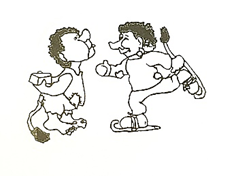 Møtetype og nummer: styremøte Mai 2019				Dato: 20.05.19Tilstade: Marita Aklestad, Lillian Hellebust, Liv Grete Stokke, Trude Ulvestad, Jan Egil Gretland Tid: 	20.30-23.30				Skrivar: Arnt-Helge BjerknesNR.	 Innhold						      Ansvar	  VedleggGjennomgang av referat og sist møteGjennomgang av referat og sist møteGjennomgang av referat og sist møteGjennomgang av referat og sist møte11UteområdetStyret går inn for å bruke MILAS som leverandør av utstyr.Styrar sjekker ut referanse på eit av apparata før eventuell bestilling. Apparatet ser litt høgt ut for barnehagebruk. Selger kunne bekrefte dette, vi finn alternativ innan 24.05.Lagerbygget sett vi opp sjølveBallplass bygg vi sjølve av eksisterande binge.«roteområdet» lagar vi til på dugnad.Reieområdet blir som planlagt.Styrar skal ha møte 27.05 med leverandør. Skriv kontrakt då, leveranse så raskt som mulig.Dugnad må settast igang rett etter sommarfesten 5.juni.UteområdetStyret går inn for å bruke MILAS som leverandør av utstyr.Styrar sjekker ut referanse på eit av apparata før eventuell bestilling. Apparatet ser litt høgt ut for barnehagebruk. Selger kunne bekrefte dette, vi finn alternativ innan 24.05.Lagerbygget sett vi opp sjølveBallplass bygg vi sjølve av eksisterande binge.«roteområdet» lagar vi til på dugnad.Reieområdet blir som planlagt.Styrar skal ha møte 27.05 med leverandør. Skriv kontrakt då, leveranse så raskt som mulig.Dugnad må settast igang rett etter sommarfesten 5.juni.UteområdetStyret går inn for å bruke MILAS som leverandør av utstyr.Styrar sjekker ut referanse på eit av apparata før eventuell bestilling. Apparatet ser litt høgt ut for barnehagebruk. Selger kunne bekrefte dette, vi finn alternativ innan 24.05.Lagerbygget sett vi opp sjølveBallplass bygg vi sjølve av eksisterande binge.«roteområdet» lagar vi til på dugnad.Reieområdet blir som planlagt.Styrar skal ha møte 27.05 med leverandør. Skriv kontrakt då, leveranse så raskt som mulig.Dugnad må settast igang rett etter sommarfesten 5.juni.UteområdetStyret går inn for å bruke MILAS som leverandør av utstyr.Styrar sjekker ut referanse på eit av apparata før eventuell bestilling. Apparatet ser litt høgt ut for barnehagebruk. Selger kunne bekrefte dette, vi finn alternativ innan 24.05.Lagerbygget sett vi opp sjølveBallplass bygg vi sjølve av eksisterande binge.«roteområdet» lagar vi til på dugnad.Reieområdet blir som planlagt.Styrar skal ha møte 27.05 med leverandør. Skriv kontrakt då, leveranse så raskt som mulig.Dugnad må settast igang rett etter sommarfesten 5.juni.22Garasjebygget:Har fått inn pris på byggesøknad, arbeidstegning, prosjektering osv. Styrar ber om ein ca. Pris pr. kvadratmeter? Styrar snakkar også med dei som bygde garasja i si tid.Ose ingeniør trur eit slikt prosjekt vi koste omlag 17.000,-pr. kvadratmeter.Sak på neste styremøte.Garasjebygget:Har fått inn pris på byggesøknad, arbeidstegning, prosjektering osv. Styrar ber om ein ca. Pris pr. kvadratmeter? Styrar snakkar også med dei som bygde garasja i si tid.Ose ingeniør trur eit slikt prosjekt vi koste omlag 17.000,-pr. kvadratmeter.Sak på neste styremøte.Garasjebygget:Har fått inn pris på byggesøknad, arbeidstegning, prosjektering osv. Styrar ber om ein ca. Pris pr. kvadratmeter? Styrar snakkar også med dei som bygde garasja i si tid.Ose ingeniør trur eit slikt prosjekt vi koste omlag 17.000,-pr. kvadratmeter.Sak på neste styremøte.Garasjebygget:Har fått inn pris på byggesøknad, arbeidstegning, prosjektering osv. Styrar ber om ein ca. Pris pr. kvadratmeter? Styrar snakkar også med dei som bygde garasja i si tid.Ose ingeniør trur eit slikt prosjekt vi koste omlag 17.000,-pr. kvadratmeter.Sak på neste styremøte.33Liadal barnehageInformasjon om at dei legg ned drifta frå august 2020.Dei har nokre born som bur i Mosmarka som kan hende vil trenge plass her med oss. Vi vil ha plass til 10-12 born over 3 år frå hausten 2020, itillegg til dei vi alt har inne idag. Dersom vi utfører forbedringane på garasjebygget. Styret er positive til å tilby desse nokre besøksdagar iløpet av neste barnehageår dersom dei søkjer seg over til oss.Liadal barnehageInformasjon om at dei legg ned drifta frå august 2020.Dei har nokre born som bur i Mosmarka som kan hende vil trenge plass her med oss. Vi vil ha plass til 10-12 born over 3 år frå hausten 2020, itillegg til dei vi alt har inne idag. Dersom vi utfører forbedringane på garasjebygget. Styret er positive til å tilby desse nokre besøksdagar iløpet av neste barnehageår dersom dei søkjer seg over til oss.Liadal barnehageInformasjon om at dei legg ned drifta frå august 2020.Dei har nokre born som bur i Mosmarka som kan hende vil trenge plass her med oss. Vi vil ha plass til 10-12 born over 3 år frå hausten 2020, itillegg til dei vi alt har inne idag. Dersom vi utfører forbedringane på garasjebygget. Styret er positive til å tilby desse nokre besøksdagar iløpet av neste barnehageår dersom dei søkjer seg over til oss.Liadal barnehageInformasjon om at dei legg ned drifta frå august 2020.Dei har nokre born som bur i Mosmarka som kan hende vil trenge plass her med oss. Vi vil ha plass til 10-12 born over 3 år frå hausten 2020, itillegg til dei vi alt har inne idag. Dersom vi utfører forbedringane på garasjebygget. Styret er positive til å tilby desse nokre besøksdagar iløpet av neste barnehageår dersom dei søkjer seg over til oss.44BedriftshelsetjenesteStyrar sjekker ut pris med Stamina og PBLStyret er uroa over det høge fråværet i barnehagen.Det må iverksetjast tiltak som får ned fråværet.Barnehagen må ha som mål at fråværet er under 5 % innan utgangen av 2020. Styrara må ha tett på samtalar med alle som er sjukmeldt eller har eit høgt egenmeldingsfråvær.BedriftshelsetjenesteStyrar sjekker ut pris med Stamina og PBLStyret er uroa over det høge fråværet i barnehagen.Det må iverksetjast tiltak som får ned fråværet.Barnehagen må ha som mål at fråværet er under 5 % innan utgangen av 2020. Styrara må ha tett på samtalar med alle som er sjukmeldt eller har eit høgt egenmeldingsfråvær.BedriftshelsetjenesteStyrar sjekker ut pris med Stamina og PBLStyret er uroa over det høge fråværet i barnehagen.Det må iverksetjast tiltak som får ned fråværet.Barnehagen må ha som mål at fråværet er under 5 % innan utgangen av 2020. Styrara må ha tett på samtalar med alle som er sjukmeldt eller har eit høgt egenmeldingsfråvær.BedriftshelsetjenesteStyrar sjekker ut pris med Stamina og PBLStyret er uroa over det høge fråværet i barnehagen.Det må iverksetjast tiltak som får ned fråværet.Barnehagen må ha som mål at fråværet er under 5 % innan utgangen av 2020. Styrara må ha tett på samtalar med alle som er sjukmeldt eller har eit høgt egenmeldingsfråvær.55HøgskulenBarnehagen går inn på ein langtidsavtale med høgskulen, til 2025.HøgskulenBarnehagen går inn på ein langtidsavtale med høgskulen, til 2025.HøgskulenBarnehagen går inn på ein langtidsavtale med høgskulen, til 2025.HøgskulenBarnehagen går inn på ein langtidsavtale med høgskulen, til 2025.66